                                      PATVIRTINTA                                      Lietuvos Respublikos liberalų sąjūdžio valdybos                    2018 m. spalio 17 d. sprendimu Nr. 2PRIVALOMI DUOMENYS APIE ASMENĮPAPILDOMI DUOMENYS APIE ASMENĮ(Neprivalomi duomenys, pildomi tik asmens sutikimu. Šių duomenų užpildymas reiškia tinkamą asmens sutikimą valdyti/tvarkyti jo duomenis šio prašymo įžanginėje dalyje nurodytais tikslais)Partijos veiklos sritys, kurioms teiksite prioritetąKandidatavimas rinkimuose:Darbas rinkimų metu:Partijos renginių organizavimas:Noriu prisidėti formuojant partijos poziciją šiose srityse:PRIVALOMAI PILDOMA: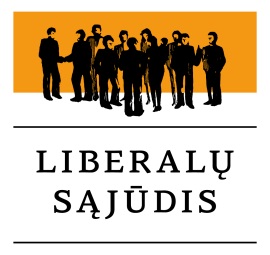 PRAŠYMAS(vardas)(vardas) (pavardė) (pavardė)(data)lietuvos respublikos liberalų sąjūdžiolietuvos respublikos liberalų sąjūdžio(skyriui)(parašas)Prašau priimti mane į politinės partijos Lietuvos Respublikos liberalų sąjūdis narius (-es).Su Lietuvos Respublikos liberalų sąjūdžio įstatais bei programa esu susipažinęs (-usi) ir įsipareigoju jų laikytis.Tapdamas (-a) Lietuvos Respublikos liberalų sąjūdžio nariu (-e) įsipareigoju savo veikloje griežtai laikytis:moralumo principo, t. y. vadovautis visuotinai pripažintomis moralaus elgesio normomis;sąžiningumo ir teisėtumo principo, t. y. sąžiningai laikytis įstatymų, partijos veiklą reglamentuojančių teisės aktų, vykdyti partijos organų ir skyriaus institucijų priimtus sprendimus;atsakomybės principo, t. y. atsakyti už savo elgesį ir veiklos pasekmes, nepiktnaudžiauti savo esama padėtimi ir nesiekti naudos sau, savo artimiesiems bei kitiems su manimi susijusiems asmenims.Man žinoma, kad Lietuvos Respublikos liberalų sąjūdyje asmens duomenys tvarkomi vadovaujantis 2016 m. balandžio 27 d. Europos Parlamento ir Tarybos Reglamentu (ES) 2016/679 dėl fizinių asmenų apsaugos tvarkant asmens duomenis ir dėl laisvo tokių duomenų judėjimo ir kuriuo panaikinama Direktyva 95/46/EB (Bendrasis duomenų apsaugos reglamentas), LR Asmens duomenų teisinės apsaugos įstatymu, kitais teisės aktais ir Lietuvos Respublikos liberalų sąjūdžio patvirtintomis asmens duomenų tvarkymo taisyklėmis.Asmens duomenys tvarkomi siekiant įvykdyti duomenų valdytojui taikomą teisinę prievolę.Papildomų duomenų rinkimo tikslas –  tinkamai ir efektyviai vykdyti politinės partijos veiklą.Lietuvos Respublikos liberalų sąjūdis įsipareigoja saugoti Jūsų privatumą ir pateikiamus duomenis naudoti tik politinės partijos veiklos įgyvendinimo tikslais.Šioje nario anketoje visa mano pateikta informacija yra išsami ir teisinga.Pasižadu pasikeitus pateiktiems privalomiems duomenims per 7 dienas apie pasikeitusius duomenis informuoti Lietuvos Respublikos liberalų sąjūdžio atitinkamą skyrių ir (ar) partijos sekretoriatą.Prašau priimti mane į politinės partijos Lietuvos Respublikos liberalų sąjūdis narius (-es).Su Lietuvos Respublikos liberalų sąjūdžio įstatais bei programa esu susipažinęs (-usi) ir įsipareigoju jų laikytis.Tapdamas (-a) Lietuvos Respublikos liberalų sąjūdžio nariu (-e) įsipareigoju savo veikloje griežtai laikytis:moralumo principo, t. y. vadovautis visuotinai pripažintomis moralaus elgesio normomis;sąžiningumo ir teisėtumo principo, t. y. sąžiningai laikytis įstatymų, partijos veiklą reglamentuojančių teisės aktų, vykdyti partijos organų ir skyriaus institucijų priimtus sprendimus;atsakomybės principo, t. y. atsakyti už savo elgesį ir veiklos pasekmes, nepiktnaudžiauti savo esama padėtimi ir nesiekti naudos sau, savo artimiesiems bei kitiems su manimi susijusiems asmenims.Man žinoma, kad Lietuvos Respublikos liberalų sąjūdyje asmens duomenys tvarkomi vadovaujantis 2016 m. balandžio 27 d. Europos Parlamento ir Tarybos Reglamentu (ES) 2016/679 dėl fizinių asmenų apsaugos tvarkant asmens duomenis ir dėl laisvo tokių duomenų judėjimo ir kuriuo panaikinama Direktyva 95/46/EB (Bendrasis duomenų apsaugos reglamentas), LR Asmens duomenų teisinės apsaugos įstatymu, kitais teisės aktais ir Lietuvos Respublikos liberalų sąjūdžio patvirtintomis asmens duomenų tvarkymo taisyklėmis.Asmens duomenys tvarkomi siekiant įvykdyti duomenų valdytojui taikomą teisinę prievolę.Papildomų duomenų rinkimo tikslas –  tinkamai ir efektyviai vykdyti politinės partijos veiklą.Lietuvos Respublikos liberalų sąjūdis įsipareigoja saugoti Jūsų privatumą ir pateikiamus duomenis naudoti tik politinės partijos veiklos įgyvendinimo tikslais.Šioje nario anketoje visa mano pateikta informacija yra išsami ir teisinga.Pasižadu pasikeitus pateiktiems privalomiems duomenims per 7 dienas apie pasikeitusius duomenis informuoti Lietuvos Respublikos liberalų sąjūdžio atitinkamą skyrių ir (ar) partijos sekretoriatą.Prašau priimti mane į politinės partijos Lietuvos Respublikos liberalų sąjūdis narius (-es).Su Lietuvos Respublikos liberalų sąjūdžio įstatais bei programa esu susipažinęs (-usi) ir įsipareigoju jų laikytis.Tapdamas (-a) Lietuvos Respublikos liberalų sąjūdžio nariu (-e) įsipareigoju savo veikloje griežtai laikytis:moralumo principo, t. y. vadovautis visuotinai pripažintomis moralaus elgesio normomis;sąžiningumo ir teisėtumo principo, t. y. sąžiningai laikytis įstatymų, partijos veiklą reglamentuojančių teisės aktų, vykdyti partijos organų ir skyriaus institucijų priimtus sprendimus;atsakomybės principo, t. y. atsakyti už savo elgesį ir veiklos pasekmes, nepiktnaudžiauti savo esama padėtimi ir nesiekti naudos sau, savo artimiesiems bei kitiems su manimi susijusiems asmenims.Man žinoma, kad Lietuvos Respublikos liberalų sąjūdyje asmens duomenys tvarkomi vadovaujantis 2016 m. balandžio 27 d. Europos Parlamento ir Tarybos Reglamentu (ES) 2016/679 dėl fizinių asmenų apsaugos tvarkant asmens duomenis ir dėl laisvo tokių duomenų judėjimo ir kuriuo panaikinama Direktyva 95/46/EB (Bendrasis duomenų apsaugos reglamentas), LR Asmens duomenų teisinės apsaugos įstatymu, kitais teisės aktais ir Lietuvos Respublikos liberalų sąjūdžio patvirtintomis asmens duomenų tvarkymo taisyklėmis.Asmens duomenys tvarkomi siekiant įvykdyti duomenų valdytojui taikomą teisinę prievolę.Papildomų duomenų rinkimo tikslas –  tinkamai ir efektyviai vykdyti politinės partijos veiklą.Lietuvos Respublikos liberalų sąjūdis įsipareigoja saugoti Jūsų privatumą ir pateikiamus duomenis naudoti tik politinės partijos veiklos įgyvendinimo tikslais.Šioje nario anketoje visa mano pateikta informacija yra išsami ir teisinga.Pasižadu pasikeitus pateiktiems privalomiems duomenims per 7 dienas apie pasikeitusius duomenis informuoti Lietuvos Respublikos liberalų sąjūdžio atitinkamą skyrių ir (ar) partijos sekretoriatą.Prašau priimti mane į politinės partijos Lietuvos Respublikos liberalų sąjūdis narius (-es).Su Lietuvos Respublikos liberalų sąjūdžio įstatais bei programa esu susipažinęs (-usi) ir įsipareigoju jų laikytis.Tapdamas (-a) Lietuvos Respublikos liberalų sąjūdžio nariu (-e) įsipareigoju savo veikloje griežtai laikytis:moralumo principo, t. y. vadovautis visuotinai pripažintomis moralaus elgesio normomis;sąžiningumo ir teisėtumo principo, t. y. sąžiningai laikytis įstatymų, partijos veiklą reglamentuojančių teisės aktų, vykdyti partijos organų ir skyriaus institucijų priimtus sprendimus;atsakomybės principo, t. y. atsakyti už savo elgesį ir veiklos pasekmes, nepiktnaudžiauti savo esama padėtimi ir nesiekti naudos sau, savo artimiesiems bei kitiems su manimi susijusiems asmenims.Man žinoma, kad Lietuvos Respublikos liberalų sąjūdyje asmens duomenys tvarkomi vadovaujantis 2016 m. balandžio 27 d. Europos Parlamento ir Tarybos Reglamentu (ES) 2016/679 dėl fizinių asmenų apsaugos tvarkant asmens duomenis ir dėl laisvo tokių duomenų judėjimo ir kuriuo panaikinama Direktyva 95/46/EB (Bendrasis duomenų apsaugos reglamentas), LR Asmens duomenų teisinės apsaugos įstatymu, kitais teisės aktais ir Lietuvos Respublikos liberalų sąjūdžio patvirtintomis asmens duomenų tvarkymo taisyklėmis.Asmens duomenys tvarkomi siekiant įvykdyti duomenų valdytojui taikomą teisinę prievolę.Papildomų duomenų rinkimo tikslas –  tinkamai ir efektyviai vykdyti politinės partijos veiklą.Lietuvos Respublikos liberalų sąjūdis įsipareigoja saugoti Jūsų privatumą ir pateikiamus duomenis naudoti tik politinės partijos veiklos įgyvendinimo tikslais.Šioje nario anketoje visa mano pateikta informacija yra išsami ir teisinga.Pasižadu pasikeitus pateiktiems privalomiems duomenims per 7 dienas apie pasikeitusius duomenis informuoti Lietuvos Respublikos liberalų sąjūdžio atitinkamą skyrių ir (ar) partijos sekretoriatą.Prašau priimti mane į politinės partijos Lietuvos Respublikos liberalų sąjūdis narius (-es).Su Lietuvos Respublikos liberalų sąjūdžio įstatais bei programa esu susipažinęs (-usi) ir įsipareigoju jų laikytis.Tapdamas (-a) Lietuvos Respublikos liberalų sąjūdžio nariu (-e) įsipareigoju savo veikloje griežtai laikytis:moralumo principo, t. y. vadovautis visuotinai pripažintomis moralaus elgesio normomis;sąžiningumo ir teisėtumo principo, t. y. sąžiningai laikytis įstatymų, partijos veiklą reglamentuojančių teisės aktų, vykdyti partijos organų ir skyriaus institucijų priimtus sprendimus;atsakomybės principo, t. y. atsakyti už savo elgesį ir veiklos pasekmes, nepiktnaudžiauti savo esama padėtimi ir nesiekti naudos sau, savo artimiesiems bei kitiems su manimi susijusiems asmenims.Man žinoma, kad Lietuvos Respublikos liberalų sąjūdyje asmens duomenys tvarkomi vadovaujantis 2016 m. balandžio 27 d. Europos Parlamento ir Tarybos Reglamentu (ES) 2016/679 dėl fizinių asmenų apsaugos tvarkant asmens duomenis ir dėl laisvo tokių duomenų judėjimo ir kuriuo panaikinama Direktyva 95/46/EB (Bendrasis duomenų apsaugos reglamentas), LR Asmens duomenų teisinės apsaugos įstatymu, kitais teisės aktais ir Lietuvos Respublikos liberalų sąjūdžio patvirtintomis asmens duomenų tvarkymo taisyklėmis.Asmens duomenys tvarkomi siekiant įvykdyti duomenų valdytojui taikomą teisinę prievolę.Papildomų duomenų rinkimo tikslas –  tinkamai ir efektyviai vykdyti politinės partijos veiklą.Lietuvos Respublikos liberalų sąjūdis įsipareigoja saugoti Jūsų privatumą ir pateikiamus duomenis naudoti tik politinės partijos veiklos įgyvendinimo tikslais.Šioje nario anketoje visa mano pateikta informacija yra išsami ir teisinga.Pasižadu pasikeitus pateiktiems privalomiems duomenims per 7 dienas apie pasikeitusius duomenis informuoti Lietuvos Respublikos liberalų sąjūdžio atitinkamą skyrių ir (ar) partijos sekretoriatą.Asmens kodas:Pilietybė (-ės)*Deklaruotos gyvenamosios vietos adresasDeklaruotos gyvenamosios vietos adresasMob. tel.**Kitas tel.:**Kitas tel.:**El. paštas**@@Studentas / moksleivisStudentas / moksleivisDirbantisDirbantisDirbantisPensininkasPensininkasPensininkasDarbovietė / mokslo įstaigaDarbovietė / mokslo įstaigaPareigosPareigosPareigosIšsilavinimas: VidurinisVidurinisVidurinisAukštesnysisAukštesnysisAukštasisAukštasis(kita)Mokslo laipsnisBakalaurasBakalaurasBakalaurasMagistrasMagistrasDaktarasDaktaras(kita)Užsienio kalbos:anglųprancūzųprancūzųrusųvokiečių(kita)(kita)Mokymosi įstaigos pavadinimasProfesinė kvalifikacijaBaigimo metaiNevyriausybinės organizacijos, kurių veikloje dalyvaujate PareigosAtsakykite į klausimus:TAIPNEAr anksčiau priklausėte kitoms politinėms partijoms?Ar buvote įsiteisėjusiu teismo nuosprendžiu pripažintas(-a) kaltu(-a) padaręs(-iusi) nusikalstamą veiką?Savivaldybių tarybųEuropos Parlamento Seimo PrezidentoSusitikimų su gyventojais organizavimasRinkimų komisijaRinkimų komisijaPiniginių ar kitų aukų partijai paieškaAgitacijaAgitacijaĮvaizdžio kūrimas(kita) SąskrydžiųMokymųSuvažiavimų, konferencijųAkcijų(kita)Aplinkos apsaugosKultūrosTeisės ir teisėtvarkosTeisės ir teisėtvarkosEkonomikos ir finansųSocialinės politikosUžsienio reikalų ir nacionalinio saugumoUžsienio reikalų ir nacionalinio saugumoInformacinės visuomenės plėtrosSveikatos reikalųValstybės valdymoValstybės valdymoIšeivijos reikalųSporto reikalųŽmogaus teisių ir pilietinės visuomenėsŽmogaus teisių ir pilietinės visuomenėsKaimo reikalųŠvietimo ir mokslo(kita)partijos narių Rekomendacijos(vardas, pavardė, parašas)          (vardas, pavardė, parašas)Priėmimo į partiją posėdžio dataPosėdžio pirmininkas                                                                                  (vardas, pavardė, parašas)                                                                                  (vardas, pavardė, parašas)